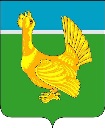 Администрация Верхнекетского районаПОСТАНОВЛЕНИЕО внесении изменений в постановление Администрации Верхнекетского района от 06.03.2018 №248 «Об утверждении муниципальной программы «Капитальный ремонт муниципального жилищного фонда в муниципальном образовании Верхнекетский район Томской области»	В соответствии со статьёй 7 Федерального закона от 6 октября 2003 года №1311-ФЗ «Об общих принципах организации местного самоуправления в Российской Федерации», постановляю:1. Внести в постановление Администрации Верхнекетского района от 06.03.2018 №248 «Об утверждении муниципальной программы «Капитальный ремонт муниципального жилищного фонда в муниципальном образовании Верхнекетский район Томской области» следующие изменения:в муниципальной программе «Капитальный ремонт муниципального жилищного фонда в муниципальном образовании Верхнекетский район Томской области»:паспорт изложить в редакции согласно приложению 1 к настоящемупостановлению;главу 2 изложить в редакции согласно приложению 2 к настоящемупостановлению;           3) абзац 21 главы 4 изложить в следующей редакции: «Общий объем финансирования Программы составляет 20 902,3 тыс. рублей, в том числе за счёт средств муниципального образования Верхнекетский район Томской области – 1 382,3 тыс. рублей, за счет средств бюджетов городского и сельских поселений – 19 520,0 тыс. рублей. Общий объем финансирования Программы в разрезе источников финансирования и по годам реализации приведены в Приложении 2 к Программе»;4) приложение 1 изложить в редакции согласно приложению 3 к настоящему постановлению;5) приложение 2 изложить в редакции согласно приложению 4 к настоящему постановлению.2. Настоящее постановление вступает в силу со дня его официального опубликования в сетевом издании «Официальный сайт Администрации Верхнекетского района».Глава Верхнекетского района                                                                      С.А. АльсевичКолчанова Т.Н.Дело-2, ОСЭР-1, УФ-1, Никешкин-1, Колчанова-1, поселения	                                                                                    Приложение 1к постановлению Администрации Верхнекетского районаот 02 апреля 2024 года № 284ПАСПОРТмуниципальной программы «Капитальный ремонт муниципального жилищного фонда в муниципальном образовании Верхнекетский район Томской области»                                                                                 Приложение 2к постановлению Администрации Верхнекетского районаот 02 апреля 2024 года № 2842. Цель, задачи, целевые показатели МПРеализация Программы будет осуществляться в течение 2018-2026 годов.Целью Программы является улучшение технического состояния муниципальных квартир в многоквартирных домах и индивидуальных домов муниципального жилищного фонда, расположенных на территории Верхнекетского района Томской области.Показателем достижения цели определён: доля площади муниципальных квартир в многоквартирных домах и индивидуальных домов муниципального жилищного фонда, в которых проведён капитальный ремонт, в общей площади муниципального жилищного фонда.Доля площади муниципальных квартир в многоквартирных домах и индивидуальных домов муниципального жилищного фонда, в которых будет проведён капитальный ремонт, в общей площади муниципального фонда по годам: в 2018 году – 2,5%, в 2019 году – 3 %, в 2020 году – 2,3%, в 2021 году – 4,3%, в 2022 году – 2,9%, в 2023 году – 2,4%, в 2024 году – 2,0%, в 2025 году -2,0%, в 2026 году – 2,0%. За время действия Программы доля площади муниципальных квартир в многоквартирных домах и индивидуальных домов муниципального жилищного фонда, в которых будет проведён капитальный ремонт, в общей площади муниципального фонда составит 23,4%.Достижение цели Программы предполагается за счёт решения следующей задачи:Обеспечить проведение капитального ремонта муниципальных квартир в многоквартирных домах и индивидуальных домов муниципального жилищного фонда, расположенных на территории Верхнекетского района Томской области.Показатели реализации задачи:Количество квартир (площадь квартир) муниципального жилого фонда, в которых проведён капитальный ремонт. Количество квартир (площадь квартир) муниципального жилого фонда, в которых будет проведён капитальный ремонт по годам составляет: в 2018 году – 54 квартиры (2667,4 кв.м.), в 2019 году – 63 квартиры (3235,1 кв.м.), в 2020 году – 51 квартира, (2490,9 кв.м.), в 2021 году – 97 квартир (4597,24 кв.м.), в 2022 году – 64 квартиры (3150,0 кв.м.), в 2023 году – 48 квартира (2478,6 кв.м.), в 2024 году – 41 квартира (2117,2 кв.м.), в 2025 году 41 квартира (2117,2 кв.м.), в 2026 году – 41 квартира (2117,2 кв.м.). За время действия Программы ожидается отремонтировать 500 квартир                ( 24970,8 кв.м.).Оценка достижения цели Программы по годам ее реализации осуществляется посредством определения степени и полноты решения поставленных задач, а также с использованием показателей, приведённых в Приложении 1.Главный социальный эффект Программы будет состоять в обеспечении роста благосостояния жителей муниципального образования Верхнекетский район Томской области, создание комфортной среды жизнедеятельностиПриложение 3к постановлению Администрации Верхнекетского районаот 02 апреля 2024 года № 284Приложение 1к муниципальной программе «Капитальный ремонт муниципального жилищного фонда в муниципальном образовании Верхнекетский район Томской области»Система целевых показателей (индикаторов) муниципальной программы «Капитальный ремонт муниципального жилищного фонда в муниципальном образовании Верхнекетский район Томской области»* - графа заполняется в случае, если источником информации по показателям цели и задач МП (подпрограмм МП) не являются данные Федеральной службы государственной статистики.                                                                                                                                                         Приложение 4к постановлению Администрации Верхнекетского районаот 02 апреля 2024 года № 284Приложение 2к муниципальной программе «Капитальный ремонт муниципального жилищного фондав муниципальном образовании Верхнекетский район Томской области»ПЕРЕЧЕНЬпрограммных мероприятий муниципальной программы «Капитальный ремонт муниципального жилищного фонда в муниципальном образовании Верхнекетский район Томской области»02 апреля 2024 г.р.п. Белый ЯрВерхнекетского района Томской области                    №    284 Наименование МПМуниципальная программа «Капитальный ремонт муниципального жилищного фонда в муниципальном образовании Верхнекетский район Томской области» (далее- МП, Программа)Муниципальная программа «Капитальный ремонт муниципального жилищного фонда в муниципальном образовании Верхнекетский район Томской области» (далее- МП, Программа)Муниципальная программа «Капитальный ремонт муниципального жилищного фонда в муниципальном образовании Верхнекетский район Томской области» (далее- МП, Программа)Муниципальная программа «Капитальный ремонт муниципального жилищного фонда в муниципальном образовании Верхнекетский район Томской области» (далее- МП, Программа)Муниципальная программа «Капитальный ремонт муниципального жилищного фонда в муниципальном образовании Верхнекетский район Томской области» (далее- МП, Программа)Муниципальная программа «Капитальный ремонт муниципального жилищного фонда в муниципальном образовании Верхнекетский район Томской области» (далее- МП, Программа)Муниципальная программа «Капитальный ремонт муниципального жилищного фонда в муниципальном образовании Верхнекетский район Томской области» (далее- МП, Программа)Муниципальная программа «Капитальный ремонт муниципального жилищного фонда в муниципальном образовании Верхнекетский район Томской области» (далее- МП, Программа)Муниципальная программа «Капитальный ремонт муниципального жилищного фонда в муниципальном образовании Верхнекетский район Томской области» (далее- МП, Программа)Муниципальная программа «Капитальный ремонт муниципального жилищного фонда в муниципальном образовании Верхнекетский район Томской области» (далее- МП, Программа)Муниципальная программа «Капитальный ремонт муниципального жилищного фонда в муниципальном образовании Верхнекетский район Томской области» (далее- МП, Программа)Куратор МПЗаместитель Главы Верхнекетского района по промышленности, ЖКХ, строительству, дорожному комплексу и безопасностиЗаместитель Главы Верхнекетского района по промышленности, ЖКХ, строительству, дорожному комплексу и безопасностиЗаместитель Главы Верхнекетского района по промышленности, ЖКХ, строительству, дорожному комплексу и безопасностиЗаместитель Главы Верхнекетского района по промышленности, ЖКХ, строительству, дорожному комплексу и безопасностиЗаместитель Главы Верхнекетского района по промышленности, ЖКХ, строительству, дорожному комплексу и безопасностиЗаместитель Главы Верхнекетского района по промышленности, ЖКХ, строительству, дорожному комплексу и безопасностиЗаместитель Главы Верхнекетского района по промышленности, ЖКХ, строительству, дорожному комплексу и безопасностиЗаместитель Главы Верхнекетского района по промышленности, ЖКХ, строительству, дорожному комплексу и безопасностиЗаместитель Главы Верхнекетского района по промышленности, ЖКХ, строительству, дорожному комплексу и безопасностиЗаместитель Главы Верхнекетского района по промышленности, ЖКХ, строительству, дорожному комплексу и безопасностиЗаместитель Главы Верхнекетского района по промышленности, ЖКХ, строительству, дорожному комплексу и безопасностиЗаказчик МПАдминистрация Верхнекетского районаАдминистрация Верхнекетского районаАдминистрация Верхнекетского районаАдминистрация Верхнекетского районаАдминистрация Верхнекетского районаАдминистрация Верхнекетского районаАдминистрация Верхнекетского районаАдминистрация Верхнекетского районаАдминистрация Верхнекетского районаАдминистрация Верхнекетского районаАдминистрация Верхнекетского районаРазработчик МПОтдел жилищно-коммунального хозяйства Администрации Верхнекетского районаОтдел жилищно-коммунального хозяйства Администрации Верхнекетского районаОтдел жилищно-коммунального хозяйства Администрации Верхнекетского районаОтдел жилищно-коммунального хозяйства Администрации Верхнекетского районаОтдел жилищно-коммунального хозяйства Администрации Верхнекетского районаОтдел жилищно-коммунального хозяйства Администрации Верхнекетского районаОтдел жилищно-коммунального хозяйства Администрации Верхнекетского районаОтдел жилищно-коммунального хозяйства Администрации Верхнекетского районаОтдел жилищно-коммунального хозяйства Администрации Верхнекетского районаОтдел жилищно-коммунального хозяйства Администрации Верхнекетского районаОтдел жилищно-коммунального хозяйства Администрации Верхнекетского районаИсполнители МПАдминистрации городского и сельских поселений Верхнекетского района (по согласованию)Администрации городского и сельских поселений Верхнекетского района (по согласованию)Администрации городского и сельских поселений Верхнекетского района (по согласованию)Администрации городского и сельских поселений Верхнекетского района (по согласованию)Администрации городского и сельских поселений Верхнекетского района (по согласованию)Администрации городского и сельских поселений Верхнекетского района (по согласованию)Администрации городского и сельских поселений Верхнекетского района (по согласованию)Администрации городского и сельских поселений Верхнекетского района (по согласованию)Администрации городского и сельских поселений Верхнекетского района (по согласованию)Администрации городского и сельских поселений Верхнекетского района (по согласованию)Администрации городского и сельских поселений Верхнекетского района (по согласованию)Стратегическая цель социально-экономического развития Верхнекетского района, на которую направлена реализация МПРазвитие инфраструктуры Верхнекетского районаРазвитие инфраструктуры Верхнекетского районаРазвитие инфраструктуры Верхнекетского районаРазвитие инфраструктуры Верхнекетского районаРазвитие инфраструктуры Верхнекетского районаРазвитие инфраструктуры Верхнекетского районаРазвитие инфраструктуры Верхнекетского районаРазвитие инфраструктуры Верхнекетского районаРазвитие инфраструктуры Верхнекетского районаРазвитие инфраструктуры Верхнекетского районаРазвитие инфраструктуры Верхнекетского районаЦель МПУлучшение технического состояния жилых помещений муниципального жилищного фонда, находящихся в собственности городского, сельских поселений Верхнекетского района (далее-муниципальные квартиры в многоквартирных домах, индивидуальные дома муниципального жилищного фонда), расположенных на территории Верхнекетского района Томской области.Улучшение технического состояния жилых помещений муниципального жилищного фонда, находящихся в собственности городского, сельских поселений Верхнекетского района (далее-муниципальные квартиры в многоквартирных домах, индивидуальные дома муниципального жилищного фонда), расположенных на территории Верхнекетского района Томской области.Улучшение технического состояния жилых помещений муниципального жилищного фонда, находящихся в собственности городского, сельских поселений Верхнекетского района (далее-муниципальные квартиры в многоквартирных домах, индивидуальные дома муниципального жилищного фонда), расположенных на территории Верхнекетского района Томской области.Улучшение технического состояния жилых помещений муниципального жилищного фонда, находящихся в собственности городского, сельских поселений Верхнекетского района (далее-муниципальные квартиры в многоквартирных домах, индивидуальные дома муниципального жилищного фонда), расположенных на территории Верхнекетского района Томской области.Улучшение технического состояния жилых помещений муниципального жилищного фонда, находящихся в собственности городского, сельских поселений Верхнекетского района (далее-муниципальные квартиры в многоквартирных домах, индивидуальные дома муниципального жилищного фонда), расположенных на территории Верхнекетского района Томской области.Улучшение технического состояния жилых помещений муниципального жилищного фонда, находящихся в собственности городского, сельских поселений Верхнекетского района (далее-муниципальные квартиры в многоквартирных домах, индивидуальные дома муниципального жилищного фонда), расположенных на территории Верхнекетского района Томской области.Улучшение технического состояния жилых помещений муниципального жилищного фонда, находящихся в собственности городского, сельских поселений Верхнекетского района (далее-муниципальные квартиры в многоквартирных домах, индивидуальные дома муниципального жилищного фонда), расположенных на территории Верхнекетского района Томской области.Улучшение технического состояния жилых помещений муниципального жилищного фонда, находящихся в собственности городского, сельских поселений Верхнекетского района (далее-муниципальные квартиры в многоквартирных домах, индивидуальные дома муниципального жилищного фонда), расположенных на территории Верхнекетского района Томской области.Улучшение технического состояния жилых помещений муниципального жилищного фонда, находящихся в собственности городского, сельских поселений Верхнекетского района (далее-муниципальные квартиры в многоквартирных домах, индивидуальные дома муниципального жилищного фонда), расположенных на территории Верхнекетского района Томской области.Улучшение технического состояния жилых помещений муниципального жилищного фонда, находящихся в собственности городского, сельских поселений Верхнекетского района (далее-муниципальные квартиры в многоквартирных домах, индивидуальные дома муниципального жилищного фонда), расположенных на территории Верхнекетского района Томской области.Улучшение технического состояния жилых помещений муниципального жилищного фонда, находящихся в собственности городского, сельских поселений Верхнекетского района (далее-муниципальные квартиры в многоквартирных домах, индивидуальные дома муниципального жилищного фонда), расположенных на территории Верхнекетского района Томской области.Показатели цели МП их значения (с детализацией по годам реализации) ПоказателиПоказатели201820192020202120222023202420252026Показатели цели МП их значения (с детализацией по годам реализации) 1. Доля площади муниципальных квартир в многоквартирных домах и индивидуальных домов муниципального жилищного фонда, в которых проведён капитальный ремонт, в общей площади муниципального жилищного фонда, %1. Доля площади муниципальных квартир в многоквартирных домах и индивидуальных домов муниципального жилищного фонда, в которых проведён капитальный ремонт, в общей площади муниципального жилищного фонда, %2,53,02,34,32,92,42,02,02,0Задача МП Обеспечить проведение капитального ремонта муниципальных квартир в многоквартирных домах и индивидуальных домов муниципального жилищного фонда, расположенных на территории Верхнекетского района Томской областиОбеспечить проведение капитального ремонта муниципальных квартир в многоквартирных домах и индивидуальных домов муниципального жилищного фонда, расположенных на территории Верхнекетского района Томской областиОбеспечить проведение капитального ремонта муниципальных квартир в многоквартирных домах и индивидуальных домов муниципального жилищного фонда, расположенных на территории Верхнекетского района Томской областиОбеспечить проведение капитального ремонта муниципальных квартир в многоквартирных домах и индивидуальных домов муниципального жилищного фонда, расположенных на территории Верхнекетского района Томской областиОбеспечить проведение капитального ремонта муниципальных квартир в многоквартирных домах и индивидуальных домов муниципального жилищного фонда, расположенных на территории Верхнекетского района Томской областиОбеспечить проведение капитального ремонта муниципальных квартир в многоквартирных домах и индивидуальных домов муниципального жилищного фонда, расположенных на территории Верхнекетского района Томской областиОбеспечить проведение капитального ремонта муниципальных квартир в многоквартирных домах и индивидуальных домов муниципального жилищного фонда, расположенных на территории Верхнекетского района Томской областиОбеспечить проведение капитального ремонта муниципальных квартир в многоквартирных домах и индивидуальных домов муниципального жилищного фонда, расположенных на территории Верхнекетского района Томской областиОбеспечить проведение капитального ремонта муниципальных квартир в многоквартирных домах и индивидуальных домов муниципального жилищного фонда, расположенных на территории Верхнекетского района Томской областиОбеспечить проведение капитального ремонта муниципальных квартир в многоквартирных домах и индивидуальных домов муниципального жилищного фонда, расположенных на территории Верхнекетского района Томской областиОбеспечить проведение капитального ремонта муниципальных квартир в многоквартирных домах и индивидуальных домов муниципального жилищного фонда, расположенных на территории Верхнекетского района Томской областиПоказатели задачи МП и их значения (с детализацией по годам реализации МП) ПоказателиПоказатели201820192020202120222023202420252026Показатели задачи МП и их значения (с детализацией по годам реализации МП) 1. Количество квартир (площадь квартир) муниципального жилищного фонда, в которых проведён капитальный ремонт, ед. (кв. м.)1. Количество квартир (площадь квартир) муниципального жилищного фонда, в которых проведён капитальный ремонт, ед. (кв. м.)54 (2667,4)63 (3235,1)51 (2490,9)97 (4597,2)64  (3150,0)48 (2478,6)41 (2117,2)41 (2117,2)41 (2117,2)Сроки и этапы реализации МП 2018-2026 годы2018-2026 годы2018-2026 годы2018-2026 годы2018-2026 годы2018-2026 годы2018-2026 годы2018-2026 годы2018-2026 годы2018-2026 годы2018-2026 годыОбъем и источники финансирования (с детализацией по годам реализации, тыс. рублей)Источники Всего20182019202020212022202320242025 2026Объем и источники финансирования (с детализацией по годам реализации, тыс. рублей)федеральный бюджет (по согласованию)0000000000Объем и источники финансирования (с детализацией по годам реализации, тыс. рублей)областной бюджет (по согласованию)0000000000Объем и источники финансирования (с детализацией по годам реализации, тыс. рублей)районный бюджет1382,3295,0130,0150,0285,7206,954,3160,450,050,0Объем и источники финансирования (с детализацией по годам реализации, тыс. рублей)бюджеты поселений (по согласованию) 19520,01779,01888,42290,32269,51953,82361,72628,22342,62342,6Объем и источники финансирования (с детализацией по годам реализации, тыс. рублей)внебюджетные источники (по согласованию) 0000000000Объем и источники финансирования (с детализацией по годам реализации, тыс. рублей)всего по источникам 20902,3  212121383,72074,02018,42440,32555,22160,72416,02788,62392,62392,6Организация управления МП
Реализацию Программы осуществляет заказчик Программы - Администрация Верхнекетского района. Общий контроль за реализацией Программы осуществляет куратор Программы- заместитель Главы Верхнекетского района по промышленности, ЖКХ, строительству, дорожному комплексу и безопасности. 
Текущий контроль и мониторинг реализации Программы 
осуществляют заказчик Программы - Администрация Верхнекетского района, исполнители Программы - Администрации городского и сельских поселений Верхнекетского района (по согласованию).Реализацию Программы осуществляет заказчик Программы - Администрация Верхнекетского района. Общий контроль за реализацией Программы осуществляет куратор Программы- заместитель Главы Верхнекетского района по промышленности, ЖКХ, строительству, дорожному комплексу и безопасности. 
Текущий контроль и мониторинг реализации Программы 
осуществляют заказчик Программы - Администрация Верхнекетского района, исполнители Программы - Администрации городского и сельских поселений Верхнекетского района (по согласованию).Реализацию Программы осуществляет заказчик Программы - Администрация Верхнекетского района. Общий контроль за реализацией Программы осуществляет куратор Программы- заместитель Главы Верхнекетского района по промышленности, ЖКХ, строительству, дорожному комплексу и безопасности. 
Текущий контроль и мониторинг реализации Программы 
осуществляют заказчик Программы - Администрация Верхнекетского района, исполнители Программы - Администрации городского и сельских поселений Верхнекетского района (по согласованию).Реализацию Программы осуществляет заказчик Программы - Администрация Верхнекетского района. Общий контроль за реализацией Программы осуществляет куратор Программы- заместитель Главы Верхнекетского района по промышленности, ЖКХ, строительству, дорожному комплексу и безопасности. 
Текущий контроль и мониторинг реализации Программы 
осуществляют заказчик Программы - Администрация Верхнекетского района, исполнители Программы - Администрации городского и сельских поселений Верхнекетского района (по согласованию).Реализацию Программы осуществляет заказчик Программы - Администрация Верхнекетского района. Общий контроль за реализацией Программы осуществляет куратор Программы- заместитель Главы Верхнекетского района по промышленности, ЖКХ, строительству, дорожному комплексу и безопасности. 
Текущий контроль и мониторинг реализации Программы 
осуществляют заказчик Программы - Администрация Верхнекетского района, исполнители Программы - Администрации городского и сельских поселений Верхнекетского района (по согласованию).Реализацию Программы осуществляет заказчик Программы - Администрация Верхнекетского района. Общий контроль за реализацией Программы осуществляет куратор Программы- заместитель Главы Верхнекетского района по промышленности, ЖКХ, строительству, дорожному комплексу и безопасности. 
Текущий контроль и мониторинг реализации Программы 
осуществляют заказчик Программы - Администрация Верхнекетского района, исполнители Программы - Администрации городского и сельских поселений Верхнекетского района (по согласованию).Реализацию Программы осуществляет заказчик Программы - Администрация Верхнекетского района. Общий контроль за реализацией Программы осуществляет куратор Программы- заместитель Главы Верхнекетского района по промышленности, ЖКХ, строительству, дорожному комплексу и безопасности. 
Текущий контроль и мониторинг реализации Программы 
осуществляют заказчик Программы - Администрация Верхнекетского района, исполнители Программы - Администрации городского и сельских поселений Верхнекетского района (по согласованию).Реализацию Программы осуществляет заказчик Программы - Администрация Верхнекетского района. Общий контроль за реализацией Программы осуществляет куратор Программы- заместитель Главы Верхнекетского района по промышленности, ЖКХ, строительству, дорожному комплексу и безопасности. 
Текущий контроль и мониторинг реализации Программы 
осуществляют заказчик Программы - Администрация Верхнекетского района, исполнители Программы - Администрации городского и сельских поселений Верхнекетского района (по согласованию).Реализацию Программы осуществляет заказчик Программы - Администрация Верхнекетского района. Общий контроль за реализацией Программы осуществляет куратор Программы- заместитель Главы Верхнекетского района по промышленности, ЖКХ, строительству, дорожному комплексу и безопасности. 
Текущий контроль и мониторинг реализации Программы 
осуществляют заказчик Программы - Администрация Верхнекетского района, исполнители Программы - Администрации городского и сельских поселений Верхнекетского района (по согласованию).Реализацию Программы осуществляет заказчик Программы - Администрация Верхнекетского района. Общий контроль за реализацией Программы осуществляет куратор Программы- заместитель Главы Верхнекетского района по промышленности, ЖКХ, строительству, дорожному комплексу и безопасности. 
Текущий контроль и мониторинг реализации Программы 
осуществляют заказчик Программы - Администрация Верхнекетского района, исполнители Программы - Администрации городского и сельских поселений Верхнекетского района (по согласованию).Реализацию Программы осуществляет заказчик Программы - Администрация Верхнекетского района. Общий контроль за реализацией Программы осуществляет куратор Программы- заместитель Главы Верхнекетского района по промышленности, ЖКХ, строительству, дорожному комплексу и безопасности. 
Текущий контроль и мониторинг реализации Программы 
осуществляют заказчик Программы - Администрация Верхнекетского района, исполнители Программы - Администрации городского и сельских поселений Верхнекетского района (по согласованию).№п/пНаименованиеЕдиница 
измеренияМетодика расчета показателя*20182019202020212022202320242025   20261 Доля площади муниципальных квартир в многоквартирных домах и индивидуальных домов муниципального жилищного фонда, в которых проведён капитальный ремонт, в общей площади муниципального жилищного фонда%Д=Sотр / Sобщ*100, гдеД - доля площади муниципальных квартир в многоквартирных домах и индивидуальных домов муниципального жилищного фонда, в которых проведён капитальный ремонт, в общей площади муниципального жилищного фонда, Sотр - площадь муниципальных квартир в многоквартирных домах и индивидуальных домов муниципального жилищного фонда, в которых проведён капитальный ремонт в отчетном году,Sобщ - общая площадь муниципального жилищного фонда2,53,02,34,32,92,42,02,0   2,01Количество квартир (площадь квартир) муниципального жилищного фонда, в которых проведён капитальный ремонтед. (кв.м.)-54(2667,4)63(3235,1)51(2490,9)97(4597,2)61(3150,0)48(2478,6)41(2117,2)     41 (2117,2)      41(2117,2)№ п/пНаименование цели, задачи, мероприятия МПСрок исполненияОбъем финансирования (тыс. руб.)Объем финансирования (тыс. руб.)Объем финансирования (тыс. руб.)В том числе за счет средствВ том числе за счет средствВ том числе за счет средствВ том числе за счет средствВ том числе за счет средствВ том числе за счет средствОтветственные исполнителиПоказатели результата мероприятия <*>Показатели результата мероприятия <*>№ п/пНаименование цели, задачи, мероприятия МПСрок исполненияОбъем финансирования (тыс. руб.)Объем финансирования (тыс. руб.)Объем финансирования (тыс. руб.)федерального бюджетаобластного бюджетарайонногобюджетарайонногобюджетабюджетовпоселенийВнебюджетных источниковОтветственные исполнителиПоказатели результата мероприятия <*>Показатели результата мероприятия <*>12344456777891010Цель: Улучшение технического состояния муниципальных квартир в многоквартирных домах и индивидуальных домов муниципального жилищного фонда, расположенных на территории Верхнекетского района Томской областиЦель: Улучшение технического состояния муниципальных квартир в многоквартирных домах и индивидуальных домов муниципального жилищного фонда, расположенных на территории Верхнекетского района Томской областиЦель: Улучшение технического состояния муниципальных квартир в многоквартирных домах и индивидуальных домов муниципального жилищного фонда, расположенных на территории Верхнекетского района Томской областиЦель: Улучшение технического состояния муниципальных квартир в многоквартирных домах и индивидуальных домов муниципального жилищного фонда, расположенных на территории Верхнекетского района Томской областиЦель: Улучшение технического состояния муниципальных квартир в многоквартирных домах и индивидуальных домов муниципального жилищного фонда, расположенных на территории Верхнекетского района Томской областиЦель: Улучшение технического состояния муниципальных квартир в многоквартирных домах и индивидуальных домов муниципального жилищного фонда, расположенных на территории Верхнекетского района Томской областиЦель: Улучшение технического состояния муниципальных квартир в многоквартирных домах и индивидуальных домов муниципального жилищного фонда, расположенных на территории Верхнекетского района Томской областиЦель: Улучшение технического состояния муниципальных квартир в многоквартирных домах и индивидуальных домов муниципального жилищного фонда, расположенных на территории Верхнекетского района Томской областиЦель: Улучшение технического состояния муниципальных квартир в многоквартирных домах и индивидуальных домов муниципального жилищного фонда, расположенных на территории Верхнекетского района Томской областиЦель: Улучшение технического состояния муниципальных квартир в многоквартирных домах и индивидуальных домов муниципального жилищного фонда, расположенных на территории Верхнекетского района Томской областиЦель: Улучшение технического состояния муниципальных квартир в многоквартирных домах и индивидуальных домов муниципального жилищного фонда, расположенных на территории Верхнекетского района Томской областиЦель: Улучшение технического состояния муниципальных квартир в многоквартирных домах и индивидуальных домов муниципального жилищного фонда, расположенных на территории Верхнекетского района Томской областиЦель: Улучшение технического состояния муниципальных квартир в многоквартирных домах и индивидуальных домов муниципального жилищного фонда, расположенных на территории Верхнекетского района Томской областиЦель: Улучшение технического состояния муниципальных квартир в многоквартирных домах и индивидуальных домов муниципального жилищного фонда, расположенных на территории Верхнекетского района Томской области1 Задача: Обеспечить проведение капитального ремонта муниципальных квартир в многоквартирных домах и индивидуальных домов муниципального жилищного фонда, расположенных на территории Верхнекетского района Томской областиЗадача: Обеспечить проведение капитального ремонта муниципальных квартир в многоквартирных домах и индивидуальных домов муниципального жилищного фонда, расположенных на территории Верхнекетского района Томской областиЗадача: Обеспечить проведение капитального ремонта муниципальных квартир в многоквартирных домах и индивидуальных домов муниципального жилищного фонда, расположенных на территории Верхнекетского района Томской областиЗадача: Обеспечить проведение капитального ремонта муниципальных квартир в многоквартирных домах и индивидуальных домов муниципального жилищного фонда, расположенных на территории Верхнекетского района Томской областиЗадача: Обеспечить проведение капитального ремонта муниципальных квартир в многоквартирных домах и индивидуальных домов муниципального жилищного фонда, расположенных на территории Верхнекетского района Томской областиЗадача: Обеспечить проведение капитального ремонта муниципальных квартир в многоквартирных домах и индивидуальных домов муниципального жилищного фонда, расположенных на территории Верхнекетского района Томской областиЗадача: Обеспечить проведение капитального ремонта муниципальных квартир в многоквартирных домах и индивидуальных домов муниципального жилищного фонда, расположенных на территории Верхнекетского района Томской областиЗадача: Обеспечить проведение капитального ремонта муниципальных квартир в многоквартирных домах и индивидуальных домов муниципального жилищного фонда, расположенных на территории Верхнекетского района Томской областиЗадача: Обеспечить проведение капитального ремонта муниципальных квартир в многоквартирных домах и индивидуальных домов муниципального жилищного фонда, расположенных на территории Верхнекетского района Томской областиЗадача: Обеспечить проведение капитального ремонта муниципальных квартир в многоквартирных домах и индивидуальных домов муниципального жилищного фонда, расположенных на территории Верхнекетского района Томской областиЗадача: Обеспечить проведение капитального ремонта муниципальных квартир в многоквартирных домах и индивидуальных домов муниципального жилищного фонда, расположенных на территории Верхнекетского района Томской областиЗадача: Обеспечить проведение капитального ремонта муниципальных квартир в многоквартирных домах и индивидуальных домов муниципального жилищного фонда, расположенных на территории Верхнекетского района Томской областиЗадача: Обеспечить проведение капитального ремонта муниципальных квартир в многоквартирных домах и индивидуальных домов муниципального жилищного фонда, расположенных на территории Верхнекетского района Томской областиЗадача: Обеспечить проведение капитального ремонта муниципальных квартир в многоквартирных домах и индивидуальных домов муниципального жилищного фонда, расположенных на территории Верхнекетского района Томской области1.1Капитальный ремонт муниципального жилищного фонда Белоярского городского поселения2018-20263162,600000,00,03162,60АдминистрацияБелоярскогогородскогопоселения (по согласованию)АдминистрацияБелоярскогогородскогопоселения (по согласованию)Количество отремонтированных квартир1.1Капитальный ремонт муниципального жилищного фонда Белоярского городского поселения2018256,9000000256,90АдминистрацияБелоярскогогородскогопоселения (по согласованию)АдминистрацияБелоярскогогородскогопоселения (по согласованию)6 квартир1.1Капитальный ремонт муниципального жилищного фонда Белоярского городского поселения2019235,6000000235,60АдминистрацияБелоярскогогородскогопоселения (по согласованию)АдминистрацияБелоярскогогородскогопоселения (по согласованию)4 квартиры1.1Капитальный ремонт муниципального жилищного фонда Белоярского городского поселения2020305,1000000305,10АдминистрацияБелоярскогогородскогопоселения (по согласованию)АдминистрацияБелоярскогогородскогопоселения (по согласованию)3 квартиры1.1Капитальный ремонт муниципального жилищного фонда Белоярского городского поселения2021527,9000000527,90АдминистрацияБелоярскогогородскогопоселения (по согласованию)АдминистрацияБелоярскогогородскогопоселения (по согласованию)7 квартир1.1Капитальный ремонт муниципального жилищного фонда Белоярского городского поселения2022164,8000000164,80АдминистрацияБелоярскогогородскогопоселения (по согласованию)АдминистрацияБелоярскогогородскогопоселения (по согласованию)5 квартир1.1Капитальный ремонт муниципального жилищного фонда Белоярского городского поселения2023696,3000000696,30АдминистрацияБелоярскогогородскогопоселения (по согласованию)АдминистрацияБелоярскогогородскогопоселения (по согласованию)8 квартир1.1Капитальный ремонт муниципального жилищного фонда Белоярского городского поселения2024392,0000000392,00АдминистрацияБелоярскогогородскогопоселения (по согласованию)АдминистрацияБелоярскогогородскогопоселения (по согласованию)5 квартир1.1Капитальный ремонт муниципального жилищного фонда Белоярского городского поселения2025292,0000000292,00АдминистрацияБелоярскогогородскогопоселения (по согласованию)АдминистрацияБелоярскогогородскогопоселения (по согласованию)5 квартир2026292,0000000292,00АдминистрацияБелоярскогогородскогопоселения (по согласованию)АдминистрацияБелоярскогогородскогопоселения (по согласованию)5 квартир1.2Приобретение строительных материалов для капитального ремонта муниципального жилищного фонда Белоярского городского поселение2018-2026140,00000140,0140,000АдминистрацияБелоярскогогородскогопоселения (по согласованию)АдминистрацияБелоярскогогородскогопоселения (по согласованию)Досрочный завоз строительных материалов1.2Приобретение строительных материалов для капитального ремонта муниципального жилищного фонда Белоярского городского поселение2018110,00000110,0110,000АдминистрацияБелоярскогогородскогопоселения (по согласованию)АдминистрацияБелоярскогогородскогопоселения (по согласованию)Досрочный завоз строительных материалов1.2Приобретение строительных материалов для капитального ремонта муниципального жилищного фонда Белоярского городского поселение201910,0000010,010,000АдминистрацияБелоярскогогородскогопоселения (по согласованию)АдминистрацияБелоярскогогородскогопоселения (по согласованию)Досрочный завоз строительных материалов1.2Приобретение строительных материалов для капитального ремонта муниципального жилищного фонда Белоярского городского поселение202010,0000010,010,000АдминистрацияБелоярскогогородскогопоселения (по согласованию)АдминистрацияБелоярскогогородскогопоселения (по согласованию)Досрочный завоз строительных материалов1.2Приобретение строительных материалов для капитального ремонта муниципального жилищного фонда Белоярского городского поселение202110,0000010,010,000АдминистрацияБелоярскогогородскогопоселения (по согласованию)АдминистрацияБелоярскогогородскогопоселения (по согласованию)Досрочный завоз строительных материалов1.2Приобретение строительных материалов для капитального ремонта муниципального жилищного фонда Белоярского городского поселение2022000000000АдминистрацияБелоярскогогородскогопоселения (по согласованию)АдминистрацияБелоярскогогородскогопоселения (по согласованию)Досрочный завоз строительных материалов1.2Приобретение строительных материалов для капитального ремонта муниципального жилищного фонда Белоярского городского поселение2023000000000АдминистрацияБелоярскогогородскогопоселения (по согласованию)АдминистрацияБелоярскогогородскогопоселения (по согласованию)Досрочный завоз строительных материалов1.2Приобретение строительных материалов для капитального ремонта муниципального жилищного фонда Белоярского городского поселение2024000000000АдминистрацияБелоярскогогородскогопоселения (по согласованию)АдминистрацияБелоярскогогородскогопоселения (по согласованию)Досрочный завоз строительных материалов1.2Приобретение строительных материалов для капитального ремонта муниципального жилищного фонда Белоярского городского поселение2025000000000АдминистрацияБелоярскогогородскогопоселения (по согласованию)АдминистрацияБелоярскогогородскогопоселения (по согласованию)Досрочный завоз строительных материалов1.2Приобретение строительных материалов для капитального ремонта муниципального жилищного фонда Белоярского городского поселение2026000000000АдминистрацияБелоярскогогородскогопоселения (по согласованию)АдминистрацияБелоярскогогородскогопоселения (по согласованию)Досрочный завоз строительных материалов1.31.3Капитальный ремонт муниципального жилищного фонда Катайгинского сельского поселения 2018-20265352,30000005352,30АдминистрацияКатайгинскогосельскогопоселения (по согласованию)АдминистрацияКатайгинскогосельскогопоселения (по согласованию)Количество отремонтированных квартир1.31.3Капитальный ремонт муниципального жилищного фонда Катайгинского сельского поселения 2018538,2000000538,20АдминистрацияКатайгинскогосельскогопоселения (по согласованию)АдминистрацияКатайгинскогосельскогопоселения (по согласованию)36 квартир1.31.3Капитальный ремонт муниципального жилищного фонда Катайгинского сельского поселения 2019569,2000000569,20АдминистрацияКатайгинскогосельскогопоселения (по согласованию)АдминистрацияКатайгинскогосельскогопоселения (по согласованию)14 квартир1.31.3Капитальный ремонт муниципального жилищного фонда Катайгинского сельского поселения 2020554,2000000554,20АдминистрацияКатайгинскогосельскогопоселения (по согласованию)АдминистрацияКатайгинскогосельскогопоселения (по согласованию)14 квартир1.31.3Капитальный ремонт муниципального жилищного фонда Катайгинского сельского поселения 2021547,3000000547,30АдминистрацияКатайгинскогосельскогопоселения (по согласованию)АдминистрацияКатайгинскогосельскогопоселения (по согласованию)34 квартиры1.31.3Капитальный ремонт муниципального жилищного фонда Катайгинского сельского поселения 2022618,5000000618,50АдминистрацияКатайгинскогосельскогопоселения (по согласованию)АдминистрацияКатайгинскогосельскогопоселения (по согласованию)14 квартир1.31.3Капитальный ремонт муниципального жилищного фонда Катайгинского сельского поселения 2023547,3000000547,30АдминистрацияКатайгинскогосельскогопоселения (по согласованию)АдминистрацияКатайгинскогосельскогопоселения (по согласованию)18 квартир1.31.3Капитальный ремонт муниципального жилищного фонда Катайгинского сельского поселения 2024750,0000000750,00АдминистрацияКатайгинскогосельскогопоселения (по согласованию)АдминистрацияКатайгинскогосельскогопоселения (по согласованию)14 квартир1.31.3Капитальный ремонт муниципального жилищного фонда Катайгинского сельского поселения 2025613,8000000613,80АдминистрацияКатайгинскогосельскогопоселения (по согласованию)АдминистрацияКатайгинскогосельскогопоселения (по согласованию)14 квартир1.31.3Капитальный ремонт муниципального жилищного фонда Катайгинского сельского поселения 2026613,8000000613,80АдминистрацияКатайгинскогосельскогопоселения (по согласованию)АдминистрацияКатайгинскогосельскогопоселения (по согласованию)14 квартир1.41.4Приобретение строительных материалов для капитального ремонта муниципального жилищного фонда Катайгинского сельского поселения2018-2026319,70000319,7319,70,00Досрочный завоз строительных материалов1.41.4Приобретение строительных материалов для капитального ремонта муниципального жилищного фонда Катайгинского сельского поселения201865,0000065,065,000Досрочный завоз строительных материалов1.41.4Приобретение строительных материалов для капитального ремонта муниципального жилищного фонда Катайгинского сельского поселения2019000000000Досрочный завоз строительных материалов1.41.4Приобретение строительных материалов для капитального ремонта муниципального жилищного фонда Катайгинского сельского поселения202020,0000020,020,000Досрочный завоз строительных материалов1.41.4Приобретение строительных материалов для капитального ремонта муниципального жилищного фонда Катайгинского сельского поселения202120,0000020,020,000Досрочный завоз строительных материалов1.41.4Приобретение строительных материалов для капитального ремонта муниципального жилищного фонда Катайгинского сельского поселения2022000000000Досрочный завоз строительных материалов1.41.4Приобретение строительных материалов для капитального ремонта муниципального жилищного фонда Катайгинского сельского поселения202354,3000054,354,300Досрочный завоз строительных материалов1.41.4Приобретение строительных материалов для капитального ремонта муниципального жилищного фонда Катайгинского сельского поселения202460,4000060,460,400Досрочный завоз строительных материалов1.41.4Приобретение строительных материалов для капитального ремонта муниципального жилищного фонда Катайгинского сельского поселения202550,0000050,050,000Досрочный завоз строительных материаловПриобретение строительных материалов для капитального ремонта муниципального жилищного фонда Катайгинского сельского поселения202650,0000050,050,0001.5 Капитальный ремонт муниципального жилищного фонда Клюквинского сельского поселения2018-20261635,50000001635,5АдминистрацияКлюквинскогосельскогопоселения (по согласованию)АдминистрацияКлюквинскогосельскогопоселения (по согласованию)Количество отремонтированных квартир1.5 Капитальный ремонт муниципального жилищного фонда Клюквинского сельского поселения2018156,6000000156,6АдминистрацияКлюквинскогосельскогопоселения (по согласованию)АдминистрацияКлюквинскогосельскогопоселения (по согласованию)8 квартир1.5 Капитальный ремонт муниципального жилищного фонда Клюквинского сельского поселения2019171,1000000171,1АдминистрацияКлюквинскогосельскогопоселения (по согласованию)АдминистрацияКлюквинскогосельскогопоселения (по согласованию)6 квартир1.5 Капитальный ремонт муниципального жилищного фонда Клюквинского сельского поселения2020224,9000000224,9АдминистрацияКлюквинскогосельскогопоселения (по согласованию)АдминистрацияКлюквинскогосельскогопоселения (по согласованию)6 квартир1.5 Капитальный ремонт муниципального жилищного фонда Клюквинского сельского поселения2021187,5000000187,5АдминистрацияКлюквинскогосельскогопоселения (по согласованию)АдминистрацияКлюквинскогосельскогопоселения (по согласованию)3 квартиры1.5 Капитальный ремонт муниципального жилищного фонда Клюквинского сельского поселения202284,700000084,7АдминистрацияКлюквинскогосельскогопоселения (по согласованию)АдминистрацияКлюквинскогосельскогопоселения (по согласованию)5 квартир1.5 Капитальный ремонт муниципального жилищного фонда Клюквинского сельского поселения2023200,8000000200,8АдминистрацияКлюквинскогосельскогопоселения (по согласованию)АдминистрацияКлюквинскогосельскогопоселения (по согласованию)3 квартиры1.5 Капитальный ремонт муниципального жилищного фонда Клюквинского сельского поселения2024203,3000000203,3АдминистрацияКлюквинскогосельскогопоселения (по согласованию)АдминистрацияКлюквинскогосельскогопоселения (по согласованию)3 квартиры1.5 Капитальный ремонт муниципального жилищного фонда Клюквинского сельского поселения2025203,3000000203,3АдминистрацияКлюквинскогосельскогопоселения (по согласованию)АдминистрацияКлюквинскогосельскогопоселения (по согласованию)3 квартиры1.5 Капитальный ремонт муниципального жилищного фонда Клюквинского сельского поселения2026203,3000000203,3АдминистрацияКлюквинскогосельскогопоселения (по согласованию)АдминистрацияКлюквинскогосельскогопоселения (по согласованию)3 квартиры1.6Приобретение строительных материалов для капитального ремонта муниципального жилищного фонда Клюквинского сельского поселения2018-2026130,00000130,0130,000Досрочный завоз строительных материалов1.6Приобретение строительных материалов для капитального ремонта муниципального жилищного фонда Клюквинского сельского поселения201820,0000020,020,000Досрочный завоз строительных материалов1.6Приобретение строительных материалов для капитального ремонта муниципального жилищного фонда Клюквинского сельского поселения201920,0000020,020,000Досрочный завоз строительных материалов1.6Приобретение строительных материалов для капитального ремонта муниципального жилищного фонда Клюквинского сельского поселения202020,0000020,020,000Досрочный завоз строительных материалов1.6Приобретение строительных материалов для капитального ремонта муниципального жилищного фонда Клюквинского сельского поселения202120,0000020,020,000Досрочный завоз строительных материалов1.6Приобретение строительных материалов для капитального ремонта муниципального жилищного фонда Клюквинского сельского поселения2022000000000Досрочный завоз строительных материалов1.6Приобретение строительных материалов для капитального ремонта муниципального жилищного фонда Клюквинского сельского поселения2023000000000Досрочный завоз строительных материалов1.6Приобретение строительных материалов для капитального ремонта муниципального жилищного фонда Клюквинского сельского поселения202450,0000050,050,000Досрочный завоз строительных материалов1.6Приобретение строительных материалов для капитального ремонта муниципального жилищного фонда Клюквинского сельского поселения2025000000000Досрочный завоз строительных материалов1.6Приобретение строительных материалов для капитального ремонта муниципального жилищного фонда Клюквинского сельского поселения2026000000000Досрочный завоз строительных материалов1.7Капитальный ремонт муниципального жилищного фонда Макзырского сельского поселения2018-20261034,70000001034,70АдминистрацияМакзырскогосельскогопоселения (по согласованию)АдминистрацияМакзырскогосельскогопоселения (по согласованию)Количество отремонтированных квартир1.7Капитальный ремонт муниципального жилищного фонда Макзырского сельского поселения2018125,3000000125,30АдминистрацияМакзырскогосельскогопоселения (по согласованию)АдминистрацияМакзырскогосельскогопоселения (по согласованию)12 квартир1.7Капитальный ремонт муниципального жилищного фонда Макзырского сельского поселения2019105,6000000105,60АдминистрацияМакзырскогосельскогопоселения (по согласованию)АдминистрацияМакзырскогосельскогопоселения (по согласованию)11 квартир1.7Капитальный ремонт муниципального жилищного фонда Макзырского сельского поселения202099,400000099,40АдминистрацияМакзырскогосельскогопоселения (по согласованию)АдминистрацияМакзырскогосельскогопоселения (по согласованию)6 квартир1.7Капитальный ремонт муниципального жилищного фонда Макзырского сельского поселения2021122,0000000122,00АдминистрацияМакзырскогосельскогопоселения (по согласованию)АдминистрацияМакзырскогосельскогопоселения (по согласованию)6 квартир1.7Капитальный ремонт муниципального жилищного фонда Макзырского сельского поселения2022120,0000000120,00АдминистрацияМакзырскогосельскогопоселения (по согласованию)АдминистрацияМакзырскогосельскогопоселения (по согласованию)10 квартир1.7Капитальный ремонт муниципального жилищного фонда Макзырского сельского поселения2023135,4000000135,40АдминистрацияМакзырскогосельскогопоселения (по согласованию)АдминистрацияМакзырскогосельскогопоселения (по согласованию)4 квартиры1.7Капитальный ремонт муниципального жилищного фонда Макзырского сельского поселения2024109,0000000109,00АдминистрацияМакзырскогосельскогопоселения (по согласованию)АдминистрацияМакзырскогосельскогопоселения (по согласованию)4 квартиры1.7Капитальный ремонт муниципального жилищного фонда Макзырского сельского поселения2025109,0000000109,00АдминистрацияМакзырскогосельскогопоселения (по согласованию)АдминистрацияМакзырскогосельскогопоселения (по согласованию)4 квартирыКапитальный ремонт муниципального жилищного фонда Макзырского сельского поселения2026109,0000000109,00АдминистрацияМакзырскогосельскогопоселения (по согласованию)АдминистрацияМакзырскогосельскогопоселения (по согласованию)4 квартиры1.8Приобретение строительных материалов для капитального ремонта муниципального жилищного фонда Макзырского сельского поселения2018-202680,0000080,080,000Досрочный завоз строительных материалов1.8Приобретение строительных материалов для капитального ремонта муниципального жилищного фонда Макзырского сельского поселения201820,0000020,020,000Досрочный завоз строительных материалов1.8Приобретение строительных материалов для капитального ремонта муниципального жилищного фонда Макзырского сельского поселения201920,0000020,020,000Досрочный завоз строительных материалов1.8Приобретение строительных материалов для капитального ремонта муниципального жилищного фонда Макзырского сельского поселения202020,0000020,020,000Досрочный завоз строительных материалов1.8Приобретение строительных материалов для капитального ремонта муниципального жилищного фонда Макзырского сельского поселения202120,0000020,020,000Досрочный завоз строительных материалов1.8Приобретение строительных материалов для капитального ремонта муниципального жилищного фонда Макзырского сельского поселения2022000000000Досрочный завоз строительных материалов1.8Приобретение строительных материалов для капитального ремонта муниципального жилищного фонда Макзырского сельского поселения2023000000000Досрочный завоз строительных материалов1.8Приобретение строительных материалов для капитального ремонта муниципального жилищного фонда Макзырского сельского поселения2024000000000Досрочный завоз строительных материалов1.8Приобретение строительных материалов для капитального ремонта муниципального жилищного фонда Макзырского сельского поселения2025000000000Досрочный завоз строительных материалов1.8Приобретение строительных материалов для капитального ремонта муниципального жилищного фонда Макзырского сельского поселения2026000000000Досрочный завоз строительных материалов1.9Капитальный ремонт муниципального жилищного фонда Палочкинского сельского поселения2018-2026274,900000,00,0274,90АдминистрацияПалочкинскогосельскогопоселения (по согласованию)АдминистрацияПалочкинскогосельскогопоселения (по согласованию)Количество отремонтированных квартир1.9Капитальный ремонт муниципального жилищного фонда Палочкинского сельского поселения201826,300000026,30АдминистрацияПалочкинскогосельскогопоселения (по согласованию)АдминистрацияПалочкинскогосельскогопоселения (по согласованию)4 квартиры1.9Капитальный ремонт муниципального жилищного фонда Палочкинского сельского поселения201943,0000000430АдминистрацияПалочкинскогосельскогопоселения (по согласованию)АдминистрацияПалочкинскогосельскогопоселения (по согласованию)1 квартира1.9Капитальный ремонт муниципального жилищного фонда Палочкинского сельского поселения202087,400000087,40АдминистрацияПалочкинскогосельскогопоселения (по согласованию)АдминистрацияПалочкинскогосельскогопоселения (по согласованию)1 квартира1.9Капитальный ремонт муниципального жилищного фонда Палочкинского сельского поселения20211,50000001,50АдминистрацияПалочкинскогосельскогопоселения (по согласованию)АдминистрацияПалочкинскогосельскогопоселения (по согласованию)1 квартира1.9Капитальный ремонт муниципального жилищного фонда Палочкинского сельского поселения202222,000000022,00АдминистрацияПалочкинскогосельскогопоселения (по согласованию)АдминистрацияПалочкинскогосельскогопоселения (по согласованию)2 квартиры1.9Капитальный ремонт муниципального жилищного фонда Палочкинского сельского поселения202341,900000041,90АдминистрацияПалочкинскогосельскогопоселения (по согласованию)АдминистрацияПалочкинскогосельскогопоселения (по согласованию)1 квартира1.9Капитальный ремонт муниципального жилищного фонда Палочкинского сельского поселения202417,600000017,60АдминистрацияПалочкинскогосельскогопоселения (по согласованию)АдминистрацияПалочкинскогосельскогопоселения (по согласованию)1 квартира1.9Капитальный ремонт муниципального жилищного фонда Палочкинского сельского поселения202517,600000017,60АдминистрацияПалочкинскогосельскогопоселения (по согласованию)АдминистрацияПалочкинскогосельскогопоселения (по согласованию)1 квартира1.9Капитальный ремонт муниципального жилищного фонда Палочкинского сельского поселения202617,6000       0 0017,60АдминистрацияПалочкинскогосельскогопоселения (по согласованию)АдминистрацияПалочкинскогосельскогопоселения (по согласованию)1 квартира1.10Приобретение строительных материалов для капитального ремонта муниципального жилищного фонда Палочкинского сельского поселения2018-2026000000000Досрочный завоз строительных материалов1.10Приобретение строительных материалов для капитального ремонта муниципального жилищного фонда Палочкинского сельского поселения2018000000000Досрочный завоз строительных материалов1.10Приобретение строительных материалов для капитального ремонта муниципального жилищного фонда Палочкинского сельского поселения2019000000000Досрочный завоз строительных материалов1.10Приобретение строительных материалов для капитального ремонта муниципального жилищного фонда Палочкинского сельского поселения2020000000000Досрочный завоз строительных материалов1.10Приобретение строительных материалов для капитального ремонта муниципального жилищного фонда Палочкинского сельского поселения2021000000000Досрочный завоз строительных материалов1.10Приобретение строительных материалов для капитального ремонта муниципального жилищного фонда Палочкинского сельского поселения2022000000000Досрочный завоз строительных материалов1.10Приобретение строительных материалов для капитального ремонта муниципального жилищного фонда Палочкинского сельского поселения2023000000000Досрочный завоз строительных материалов1.10Приобретение строительных материалов для капитального ремонта муниципального жилищного фонда Палочкинского сельского поселения2024000000000Досрочный завоз строительных материалов1.10Приобретение строительных материалов для капитального ремонта муниципального жилищного фонда Палочкинского сельского поселения2025000000000Досрочный завоз строительных материаловПриобретение строительных материалов для капитального ремонта муниципального жилищного фонда Палочкинского сельского поселения2026000000000Досрочный завоз строительных материалов1.11Капитальный ремонт муниципального жилищного фонда Сайгинского сельского поселения2018-20262290,30000002290,30АдминистрацияСайгинскогосельскогопоселения (по согласованию)АдминистрацияСайгинскогосельскогопоселения (по согласованию)Количество отремонтированных квартир1.11Капитальный ремонт муниципального жилищного фонда Сайгинского сельского поселения2018201,1000000201,10АдминистрацияСайгинскогосельскогопоселения (по согласованию)АдминистрацияСайгинскогосельскогопоселения (по согласованию)19 квартир1.11Капитальный ремонт муниципального жилищного фонда Сайгинского сельского поселения2019248,7000000248,70АдминистрацияСайгинскогосельскогопоселения (по согласованию)АдминистрацияСайгинскогосельскогопоселения (по согласованию)5 квартир1.11Капитальный ремонт муниципального жилищного фонда Сайгинского сельского поселения2020214,3000000214,30АдминистрацияСайгинскогосельскогопоселения (по согласованию)АдминистрацияСайгинскогосельскогопоселения (по согласованию)5 квартир1.11Капитальный ремонт муниципального жилищного фонда Сайгинского сельского поселения2021230,1000000230,10АдминистрацияСайгинскогосельскогопоселения (по согласованию)АдминистрацияСайгинскогосельскогопоселения (по согласованию)9 квартир1.11Капитальный ремонт муниципального жилищного фонда Сайгинского сельского поселения2022253,3000000253,30АдминистрацияСайгинскогосельскогопоселения (по согласованию)АдминистрацияСайгинскогосельскогопоселения (по согласованию)5 квартир1.11Капитальный ремонт муниципального жилищного фонда Сайгинского сельского поселения2023252,4000000252,40АдминистрацияСайгинскогосельскогопоселения (по согласованию)АдминистрацияСайгинскогосельскогопоселения (по согласованию)5 квартир1.11Капитальный ремонт муниципального жилищного фонда Сайгинского сельского поселения2024296,8000000296,80АдминистрацияСайгинскогосельскогопоселения (по согласованию)АдминистрацияСайгинскогосельскогопоселения (по согласованию)4 квартиры1.11Капитальный ремонт муниципального жилищного фонда Сайгинского сельского поселения2025296,8000000296,80АдминистрацияСайгинскогосельскогопоселения (по согласованию)АдминистрацияСайгинскогосельскогопоселения (по согласованию)4 квартиры1.11Капитальный ремонт муниципального жилищного фонда Сайгинского сельского поселения2026296,8000000296,80АдминистрацияСайгинскогосельскогопоселения (по согласованию)АдминистрацияСайгинскогосельскогопоселения (по согласованию)4 квартиры1.12Приобретение строительных материалов для капитального ремонта муниципального жилищного фонда Сайгинского сельского поселения2018-2026130,00000130,0130,000Досрочный завоз строительных материалов1.12Приобретение строительных материалов для капитального ремонта муниципального жилищного фонда Сайгинского сельского поселения201820,0000020,020,000Досрочный завоз строительных материалов1.12Приобретение строительных материалов для капитального ремонта муниципального жилищного фонда Сайгинского сельского поселения201920,0000020,020,000Досрочный завоз строительных материалов1.12Приобретение строительных материалов для капитального ремонта муниципального жилищного фонда Сайгинского сельского поселения202020,0000020,020,000Досрочный завоз строительных материалов1.12Приобретение строительных материалов для капитального ремонта муниципального жилищного фонда Сайгинского сельского поселения202120,0000020,020,000Досрочный завоз строительных материалов1.12Приобретение строительных материалов для капитального ремонта муниципального жилищного фонда Сайгинского сельского поселения2022000000000Досрочный завоз строительных материалов1.12Приобретение строительных материалов для капитального ремонта муниципального жилищного фонда Сайгинского сельского поселения2023000000,00,000Досрочный завоз строительных материалов1.12Приобретение строительных материалов для капитального ремонта муниципального жилищного фонда Сайгинского сельского поселения202450,0000050,050,000Досрочный завоз строительных материалов1.12Приобретение строительных материалов для капитального ремонта муниципального жилищного фонда Сайгинского сельского поселения2025000000000Досрочный завоз строительных материалов1.12Приобретение строительных материалов для капитального ремонта муниципального жилищного фонда Сайгинского сельского поселения2026000000000Досрочный завоз строительных материалов1.13Капитальный ремонт муниципального жилищного фонда Орловского сельского поселения2018-2026351,4000000351,40АдминистрацияОрловскогосельскогопоселения (по согласованию)АдминистрацияОрловскогосельскогопоселения (по согласованию)Количество отремонтированных квартир1.13Капитальный ремонт муниципального жилищного фонда Орловского сельского поселения201820,0000000200АдминистрацияОрловскогосельскогопоселения (по согласованию)АдминистрацияОрловскогосельскогопоселения (по согласованию)4 квартиры1.13Капитальный ремонт муниципального жилищного фонда Орловского сельского поселения201950,0000000500АдминистрацияОрловскогосельскогопоселения (по согласованию)АдминистрацияОрловскогосельскогопоселения (по согласованию)4 квартиры1.13Капитальный ремонт муниципального жилищного фонда Орловского сельского поселения202039,600000039,60АдминистрацияОрловскогосельскогопоселения (по согласованию)АдминистрацияОрловскогосельскогопоселения (по согласованию)2 квартиры1.13Капитальный ремонт муниципального жилищного фонда Орловского сельского поселения202120,400000020,40АдминистрацияОрловскогосельскогопоселения (по согласованию)АдминистрацияОрловскогосельскогопоселения (по согласованию)6 квартир1.13Капитальный ремонт муниципального жилищного фонда Орловского сельского поселения202227,000000027,00АдминистрацияОрловскогосельскогопоселения (по согласованию)АдминистрацияОрловскогосельскогопоселения (по согласованию)3 квартиры1.13Капитальный ремонт муниципального жилищного фонда Орловского сельского поселения20230,000000000АдминистрацияОрловскогосельскогопоселения (по согласованию)АдминистрацияОрловскогосельскогопоселения (по согласованию)0 квартир1.13Капитальный ремонт муниципального жилищного фонда Орловского сельского поселения202464,800000064,80АдминистрацияОрловскогосельскогопоселения (по согласованию)АдминистрацияОрловскогосельскогопоселения (по согласованию)1 квартира1.13Капитальный ремонт муниципального жилищного фонда Орловского сельского поселения202564,800000064,80АдминистрацияОрловскогосельскогопоселения (по согласованию)АдминистрацияОрловскогосельскогопоселения (по согласованию)1 квартираКапитальный ремонт муниципального жилищного фонда Орловского сельского поселения202664,800000064,80АдминистрацияОрловскогосельскогопоселения (по согласованию)АдминистрацияОрловскогосельскогопоселения (по согласованию)1 квартира1.14Приобретение строительных материалов для капитального ремонта муниципального жилищного фонда Орловского сельского поселения2018-202680,0000080,080,000Досрочный завоз строительных материалов1.14Приобретение строительных материалов для капитального ремонта муниципального жилищного фонда Орловского сельского поселения201820,0000020,020,000Досрочный завоз строительных материалов1.14Приобретение строительных материалов для капитального ремонта муниципального жилищного фонда Орловского сельского поселения201920,0000020,020,000Досрочный завоз строительных материалов1.14Приобретение строительных материалов для капитального ремонта муниципального жилищного фонда Орловского сельского поселения202020,0000020,020,000Досрочный завоз строительных материалов1.14Приобретение строительных материалов для капитального ремонта муниципального жилищного фонда Орловского сельского поселения202120,0000020,020,000Досрочный завоз строительных материалов1.14Приобретение строительных материалов для капитального ремонта муниципального жилищного фонда Орловского сельского поселения2022000000000Досрочный завоз строительных материалов1.14Приобретение строительных материалов для капитального ремонта муниципального жилищного фонда Орловского сельского поселения2023000000000Досрочный завоз строительных материалов1.14Приобретение строительных материалов для капитального ремонта муниципального жилищного фонда Орловского сельского поселения2024000000000Досрочный завоз строительных материалов1.14Приобретение строительных материалов для капитального ремонта муниципального жилищного фонда Орловского сельского поселения2025000000000Досрочный завоз строительных материалов1.14Приобретение строительных материалов для капитального ремонта муниципального жилищного фонда Орловского сельского поселения2026000000000Досрочный завоз строительных материалов1.15Капитальный ремонт муниципального жилищного фонда Степановского сельского поселения2018-20263758,700000,00,03758,70АдминистрацияСтепановскогосельскогопоселения (по согласованию)АдминистрацияСтепановскогосельскогопоселения (по согласованию)Количество отремонтированных квартир1.15Капитальный ремонт муниципального жилищного фонда Степановского сельского поселения2018350,0000000350,00АдминистрацияСтепановскогосельскогопоселения (по согласованию)АдминистрацияСтепановскогосельскогопоселения (по согласованию)35 квартир1.15Капитальный ремонт муниципального жилищного фонда Степановского сельского поселения2019390,6000000390,60АдминистрацияСтепановскогосельскогопоселения (по согласованию)АдминистрацияСтепановскогосельскогопоселения (по согласованию)24 квартиры1.15Капитальный ремонт муниципального жилищного фонда Степановского сельского поселения2020495,0000000495,00АдминистрацияСтепановскогосельскогопоселения (по согласованию)АдминистрацияСтепановскогосельскогопоселения (по согласованию)13 квартир1.15Капитальный ремонт муниципального жилищного фонда Степановского сельского поселения2021436,9000000436,90АдминистрацияСтепановскогосельскогопоселения (по согласованию)АдминистрацияСтепановскогосельскогопоселения (по согласованию)9 квартир1.15Капитальный ремонт муниципального жилищного фонда Степановского сельского поселения2022477,0000000477,00АдминистрацияСтепановскогосельскогопоселения (по согласованию)АдминистрацияСтепановскогосельскогопоселения (по согласованию)11 квартир1.15Капитальный ремонт муниципального жилищного фонда Степановского сельского поселения2023332,2000000332,20АдминистрацияСтепановскогосельскогопоселения (по согласованию)АдминистрацияСтепановскогосельскогопоселения (по согласованию)6 квартир1.15Капитальный ремонт муниципального жилищного фонда Степановского сельского поселения2024458,6000000458,60АдминистрацияСтепановскогосельскогопоселения (по согласованию)АдминистрацияСтепановскогосельскогопоселения (по согласованию)6 квартир1.15Капитальный ремонт муниципального жилищного фонда Степановского сельского поселения2025409,2000000409,20АдминистрацияСтепановскогосельскогопоселения (по согласованию)АдминистрацияСтепановскогосельскогопоселения (по согласованию)6 квартир1.15Капитальный ремонт муниципального жилищного фонда Степановского сельского поселения2026409,2000000409,20АдминистрацияСтепановскогосельскогопоселения (по согласованию)АдминистрацияСтепановскогосельскогопоселения (по согласованию)6 квартир1.16Приобретение строительных материалов для капитального ремонта муниципального жилищного фонда Степановского сельского поселения2018-202680,0000080,080,000Досрочный завоз строительных материалов1.16Приобретение строительных материалов для капитального ремонта муниципального жилищного фонда Степановского сельского поселения201820,0000020,020,000Досрочный завоз строительных материалов1.16Приобретение строительных материалов для капитального ремонта муниципального жилищного фонда Степановского сельского поселения201920,0000020,020,000Досрочный завоз строительных материалов1.16Приобретение строительных материалов для капитального ремонта муниципального жилищного фонда Степановского сельского поселения202020,0000020,020,000Досрочный завоз строительных материалов1.16Приобретение строительных материалов для капитального ремонта муниципального жилищного фонда Степановского сельского поселения202120,0000020,020,000Досрочный завоз строительных материалов1.16Приобретение строительных материалов для капитального ремонта муниципального жилищного фонда Степановского сельского поселения2022000000000Досрочный завоз строительных материалов1.16Приобретение строительных материалов для капитального ремонта муниципального жилищного фонда Степановского сельского поселения2023000000000Досрочный завоз строительных материалов1.16Приобретение строительных материалов для капитального ремонта муниципального жилищного фонда Степановского сельского поселения2024000000000Досрочный завоз строительных материалов1.16Приобретение строительных материалов для капитального ремонта муниципального жилищного фонда Степановского сельского поселения2025000000000Досрочный завоз строительных материаловПриобретение строительных материалов для капитального ремонта муниципального жилищного фонда Степановского сельского поселения2026000000000Досрочный завоз строительных материалов1.17 Капитальный ремонт муниципального жилищного фонда Ягоднинского сельского поселения2018-20261866,50000206,9206,91659,60АдминистрацияЯгоднинскогосельскогопоселения (по согл асованию)АдминистрацияЯгоднинскогосельскогопоселения (по согл асованию)Количество отремонтированных квартир1.17 Капитальный ремонт муниципального жилищного фонда Ягоднинского сельского поселения2018104,6000000104,60АдминистрацияЯгоднинскогосельскогопоселения (по согл асованию)АдминистрацияЯгоднинскогосельскогопоселения (по согл асованию)8 квартир1.17 Капитальный ремонт муниципального жилищного фонда Ягоднинского сельского поселения201974,600000074,60АдминистрацияЯгоднинскогосельскогопоселения (по согл асованию)АдминистрацияЯгоднинскогосельскогопоселения (по согл асованию)3 квартиры1.17 Капитальный ремонт муниципального жилищного фонда Ягоднинского сельского поселения2020270,4000000270,40АдминистрацияЯгоднинскогосельскогопоселения (по согл асованию)АдминистрацияЯгоднинскогосельскогопоселения (по согл асованию)2 квартиры1.17 Капитальный ремонт муниципального жилищного фонда Ягоднинского сельского поселения2021195,9000000195,90АдминистрацияЯгоднинскогосельскогопоселения (по согл асованию)АдминистрацияЯгоднинскогосельскогопоселения (по согл асованию)22 квартиры1.17 Капитальный ремонт муниципального жилищного фонда Ягоднинского сельского поселения2022393,40000206,9206,9186,50АдминистрацияЯгоднинскогосельскогопоселения (по согл асованию)АдминистрацияЯгоднинскогосельскогопоселения (по согл асованию)6 квартир1.17 Капитальный ремонт муниципального жилищного фонда Ягоднинского сельского поселения2023155,4000000155,40АдминистрацияЯгоднинскогосельскогопоселения (по согл асованию)АдминистрацияЯгоднинскогосельскогопоселения (по согл асованию)3 квартиры1.17 Капитальный ремонт муниципального жилищного фонда Ягоднинского сельского поселения2024336,1000000336,10АдминистрацияЯгоднинскогосельскогопоселения (по согл асованию)АдминистрацияЯгоднинскогосельскогопоселения (по согл асованию)3 квартиры1.17 Капитальный ремонт муниципального жилищного фонда Ягоднинского сельского поселения2025336,1336,100000336,10АдминистрацияЯгоднинскогосельскогопоселения (по согл асованию)АдминистрацияЯгоднинскогосельскогопоселения (по согл асованию)3 квартиры1.17 Капитальный ремонт муниципального жилищного фонда Ягоднинского сельского поселения2026336,1000000336,10АдминистрацияЯгоднинскогосельскогопоселения (по согл асованию)АдминистрацияЯгоднинскогосельскогопоселения (по согл асованию)3 квартиры1.18Приобретение строительных материалов для капитального ремонта муниципального жилищного фонда Ягоднинского сельского поселения2018-2026215,70000215,7215,700Досрочный завоз строительных материалов1.18Приобретение строительных материалов для капитального ремонта муниципального жилищного фонда Ягоднинского сельского поселения201820,0000020,020,000Досрочный завоз строительных материалов1.18Приобретение строительных материалов для капитального ремонта муниципального жилищного фонда Ягоднинского сельского поселения201920,0000020,020,000Досрочный завоз строительных материалов1.18Приобретение строительных материалов для капитального ремонта муниципального жилищного фонда Ягоднинского сельского поселения202020,0000020,020,000Досрочный завоз строительных материалов1.18Приобретение строительных материалов для капитального ремонта муниципального жилищного фонда Ягоднинского сельского поселения2021155,70000155,7155,700Досрочный завоз строительных материалов1.18Приобретение строительных материалов для капитального ремонта муниципального жилищного фонда Ягоднинского сельского поселения2022000000000Досрочный завоз строительных материалов1.18Приобретение строительных материалов для капитального ремонта муниципального жилищного фонда Ягоднинского сельского поселения2023000000000Досрочный завоз строительных материалов1.18Приобретение строительных материалов для капитального ремонта муниципального жилищного фонда Ягоднинского сельского поселения2024000000000Досрочный завоз строительных материалов1.18Приобретение строительных материалов для капитального ремонта муниципального жилищного фонда Ягоднинского сельского поселения2025000000000Досрочный завоз строительных материалов1.18Приобретение строительных материалов для капитального ремонта муниципального жилищного фонда Ягоднинского сельского поселения2026000000000Досрочный завоз строительных материаловИтого по задаче:2018-202620 902,300001382,31382,319520,00Итого по задаче:20182 074,00000295,0295,01779,00Итого по задаче:20192 018,40000130,0130,01888,40Итого по задаче:20202 440,30000150,0150,02290,30Итого по задаче:20212 555,20000285,7285,72269,50Итого по задаче:20222 160,70000206,9206,91953,80Итого по задаче:20232 416,0000054,354,32361,70Итого по задаче:20242 788,60000160,4160,42628,20Итого по задаче:20252 392,6000050,050,02342,60Итого по задаче:20262 392,6000050,050,02342,60Итого по Программе:2018-202620 902,300001382,31382,319520,00Итого по Программе:20182 074,00000295,0295,01779,00Итого по Программе:20192 018,40000130,0130,01888,40Итого по Программе:20202 440,30000150,0150,02290,30Итого по Программе:20212 555,20000285,7285,72269,50Итого по Программе:20222 160,70000206,9206,91953,80Итого по Программе:20232 416,0000054,354,32361,70Итого по Программе:20242 788,60000160,4160,42628,20Итого по Программе:          20252 392,6000050,050,02342,60Итого по Программе:          2026           2 392,6000050,050,02342,60